EXEMPLAR PEL MASQUEFA TENNIS TAULA CLUB / EJEMPLAR PARA EL MASQUEFA TENNIS TAULA CLUB                                                                                                                                       24/09/2009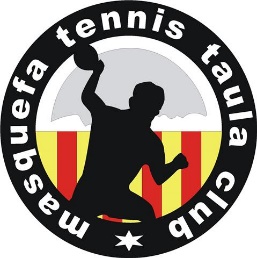 MASQUEFA TENNIS TAULA CLUBAUTORIZACIÓN PATERNAAUTORITZACIÓ PATERNAMASQUEFA TENNIS TAULA CLUBAUTORIZACIÓN PATERNAAUTORITZACIÓ PATERNAMASQUEFA TENNIS TAULA CLUBAUTORIZACIÓN PATERNAAUTORITZACIÓ PATERNAMASQUEFA TENNIS TAULA CLUBAUTORIZACIÓN PATERNAAUTORITZACIÓ PATERNAADADES D'IDENTIFICACIÓ / DATOS DE IDENTIFICACIÓNDADES D'IDENTIFICACIÓ / DATOS DE IDENTIFICACIÓNDADES D'IDENTIFICACIÓ / DATOS DE IDENTIFICACIÓNDADES D'IDENTIFICACIÓ / DATOS DE IDENTIFICACIÓNDADES D'IDENTIFICACIÓ / DATOS DE IDENTIFICACIÓNCOGNOMS  / APELLIDOSCOGNOMS  / APELLIDOSCOGNOMS  / APELLIDOSNOM / NOMBRENOM / NOMBREDNICOM A / EN CALIDAD DEPare                                                                                MareTutor/a legalPadre                                                                              MadreCOM A / EN CALIDAD DEPare                                                                                MareTutor/a legalPadre                                                                              MadreCOM A / EN CALIDAD DEPare                                                                                MareTutor/a legalPadre                                                                              MadreCOM A / EN CALIDAD DEPare                                                                                MareTutor/a legalPadre                                                                              MadreCOM A / EN CALIDAD DEPare                                                                                MareTutor/a legalPadre                                                                              MadreCOM A / EN CALIDAD DEPare                                                                                MareTutor/a legalPadre                                                                              MadreDADES DEL JUGADOR / DATOS DEL JUGADORDADES DEL JUGADOR / DATOS DEL JUGADORDADES DEL JUGADOR / DATOS DEL JUGADORDADES DEL JUGADOR / DATOS DEL JUGADORDADES DEL JUGADOR / DATOS DEL JUGADORDADES DEL JUGADOR / DATOS DEL JUGADORCOGNOMS  / APELLIDOSCOGNOMS  / APELLIDOSCOGNOMS  / APELLIDOSNOM / NOMBRENOM / NOMBREDNIADREÇA (CARRER/PLAÇA I NÚMERO)  / DOMICILIO  (CALLE/PLAZA Y NÚMERO)ADREÇA (CARRER/PLAÇA I NÚMERO)  / DOMICILIO  (CALLE/PLAZA Y NÚMERO)ADREÇA (CARRER/PLAÇA I NÚMERO)  / DOMICILIO  (CALLE/PLAZA Y NÚMERO)ADREÇA (CARRER/PLAÇA I NÚMERO)  / DOMICILIO  (CALLE/PLAZA Y NÚMERO)ADREÇA (CARRER/PLAÇA I NÚMERO)  / DOMICILIO  (CALLE/PLAZA Y NÚMERO)CPLOCALITAT  / LOCALIDADLOCALITAT  / LOCALIDADLOCALITAT  / LOCALIDADPROVÍNCIA  / PROVINCIAPROVÍNCIA  / PROVINCIATELÈFONS  / TELÉFONOSDADES DE L'ACTIVITAT COMPLEMENTÀRIA / DATOS DE LA ACTIVIDAD COMPLEMENTARIADADES DE L'ACTIVITAT COMPLEMENTÀRIA / DATOS DE LA ACTIVIDAD COMPLEMENTARIADADES DE L'ACTIVITAT COMPLEMENTÀRIA / DATOS DE LA ACTIVIDAD COMPLEMENTARIADADES DE L'ACTIVITAT COMPLEMENTÀRIA / DATOS DE LA ACTIVIDAD COMPLEMENTARIADADES DE L'ACTIVITAT COMPLEMENTÀRIA / DATOS DE LA ACTIVIDAD COMPLEMENTARIADADES DE L'ACTIVITAT COMPLEMENTÀRIA / DATOS DE LA ACTIVIDAD COMPLEMENTARIADENOMINACIÓ / DENOMINACIÓNCAMPIONATS I TORNEIGS DE TENNIS TAULADENOMINACIÓ / DENOMINACIÓNCAMPIONATS I TORNEIGS DE TENNIS TAULADENOMINACIÓ / DENOMINACIÓNCAMPIONATS I TORNEIGS DE TENNIS TAULADENOMINACIÓ / DENOMINACIÓNCAMPIONATS I TORNEIGS DE TENNIS TAULADENOMINACIÓ / DENOMINACIÓNCAMPIONATS I TORNEIGS DE TENNIS TAULADENOMINACIÓ / DENOMINACIÓNCAMPIONATS I TORNEIGS DE TENNIS TAULALLOC DE REALITZACIÓ / LUGAR DE REALIZACIÓNRECINTE ROGELIO ROJO I TERRITORI CATALÀLLOC DE REALITZACIÓ / LUGAR DE REALIZACIÓNRECINTE ROGELIO ROJO I TERRITORI CATALÀLLOC DE REALITZACIÓ / LUGAR DE REALIZACIÓNRECINTE ROGELIO ROJO I TERRITORI CATALÀLLOC DE REALITZACIÓ / LUGAR DE REALIZACIÓNRECINTE ROGELIO ROJO I TERRITORI CATALÀBAUTORITZACIÓ / AUTORIZACIÓNAUTORITZACIÓ / AUTORIZACIÓNAUTORITZACIÓ / AUTORIZACIÓNAUTORITZACIÓ / AUTORIZACIÓNAUTORITZACIÓ / AUTORIZACIÓNAutoritza el seu fill / la seua filla a participar en l'activitat complementària abans esmentadaAutoriza a su hijo/a a participar en la actividad complementaria citada anteriormente.                                                                           ,                   d                                                                 de  	El pare, mare o tutor/a legalEl padre, madre o tutor/a legalFirma:                  	Les dades personals que conté l'imprés podran ser incloses en un fitxer perquè siguen tractades pel MASQUEFA  TENNIS TAULA CLUB, fent ús de les funcions pròpies que té atribuïdes en l'àmbit de les seves competències,  i es podrà dirigir a qualsevol membre de la Junta Directiva per a exercir els drets d'accés, rectificació,  cancel·lació i oposició, segons disposa la Llei Orgànica 15/1999, de 13 de desembre, de Protecció de Dades de Caràcter Personal (BOE núm. 298, de 14/12/99).Los datos personales  contenidos  en este impreso podrán ser incluidos en un fichero para su tratamiento por el MASQUEFA  TENNIS TAULA CLUB, en el uso de las funciones propias que tiene atribuidas en el ámbito de sus competencias,  pudiendo dirigirse a cualquier mimenbro de la Junta Directiva para ejercitar los derechos de acceso, rectificación,  cancelación  y oposición, según lo dispuesto en la Ley Orgánica 15/1999, de 13 de diciembre, de Protección de Datos de Carácter Personal (BOE nº 298, de 14/12/99).Autoritza el seu fill / la seua filla a participar en l'activitat complementària abans esmentadaAutoriza a su hijo/a a participar en la actividad complementaria citada anteriormente.                                                                           ,                   d                                                                 de  	El pare, mare o tutor/a legalEl padre, madre o tutor/a legalFirma:                  	Les dades personals que conté l'imprés podran ser incloses en un fitxer perquè siguen tractades pel MASQUEFA  TENNIS TAULA CLUB, fent ús de les funcions pròpies que té atribuïdes en l'àmbit de les seves competències,  i es podrà dirigir a qualsevol membre de la Junta Directiva per a exercir els drets d'accés, rectificació,  cancel·lació i oposició, segons disposa la Llei Orgànica 15/1999, de 13 de desembre, de Protecció de Dades de Caràcter Personal (BOE núm. 298, de 14/12/99).Los datos personales  contenidos  en este impreso podrán ser incluidos en un fichero para su tratamiento por el MASQUEFA  TENNIS TAULA CLUB, en el uso de las funciones propias que tiene atribuidas en el ámbito de sus competencias,  pudiendo dirigirse a cualquier mimenbro de la Junta Directiva para ejercitar los derechos de acceso, rectificación,  cancelación  y oposición, según lo dispuesto en la Ley Orgánica 15/1999, de 13 de diciembre, de Protección de Datos de Carácter Personal (BOE nº 298, de 14/12/99).Autoritza el seu fill / la seua filla a participar en l'activitat complementària abans esmentadaAutoriza a su hijo/a a participar en la actividad complementaria citada anteriormente.                                                                           ,                   d                                                                 de  	El pare, mare o tutor/a legalEl padre, madre o tutor/a legalFirma:                  	Les dades personals que conté l'imprés podran ser incloses en un fitxer perquè siguen tractades pel MASQUEFA  TENNIS TAULA CLUB, fent ús de les funcions pròpies que té atribuïdes en l'àmbit de les seves competències,  i es podrà dirigir a qualsevol membre de la Junta Directiva per a exercir els drets d'accés, rectificació,  cancel·lació i oposició, segons disposa la Llei Orgànica 15/1999, de 13 de desembre, de Protecció de Dades de Caràcter Personal (BOE núm. 298, de 14/12/99).Los datos personales  contenidos  en este impreso podrán ser incluidos en un fichero para su tratamiento por el MASQUEFA  TENNIS TAULA CLUB, en el uso de las funciones propias que tiene atribuidas en el ámbito de sus competencias,  pudiendo dirigirse a cualquier mimenbro de la Junta Directiva para ejercitar los derechos de acceso, rectificación,  cancelación  y oposición, según lo dispuesto en la Ley Orgánica 15/1999, de 13 de diciembre, de Protección de Datos de Carácter Personal (BOE nº 298, de 14/12/99).Autoritza el seu fill / la seua filla a participar en l'activitat complementària abans esmentadaAutoriza a su hijo/a a participar en la actividad complementaria citada anteriormente.                                                                           ,                   d                                                                 de  	El pare, mare o tutor/a legalEl padre, madre o tutor/a legalFirma:                  	Les dades personals que conté l'imprés podran ser incloses en un fitxer perquè siguen tractades pel MASQUEFA  TENNIS TAULA CLUB, fent ús de les funcions pròpies que té atribuïdes en l'àmbit de les seves competències,  i es podrà dirigir a qualsevol membre de la Junta Directiva per a exercir els drets d'accés, rectificació,  cancel·lació i oposició, segons disposa la Llei Orgànica 15/1999, de 13 de desembre, de Protecció de Dades de Caràcter Personal (BOE núm. 298, de 14/12/99).Los datos personales  contenidos  en este impreso podrán ser incluidos en un fichero para su tratamiento por el MASQUEFA  TENNIS TAULA CLUB, en el uso de las funciones propias que tiene atribuidas en el ámbito de sus competencias,  pudiendo dirigirse a cualquier mimenbro de la Junta Directiva para ejercitar los derechos de acceso, rectificación,  cancelación  y oposición, según lo dispuesto en la Ley Orgánica 15/1999, de 13 de diciembre, de Protección de Datos de Carácter Personal (BOE nº 298, de 14/12/99).Autoritza el seu fill / la seua filla a participar en l'activitat complementària abans esmentadaAutoriza a su hijo/a a participar en la actividad complementaria citada anteriormente.                                                                           ,                   d                                                                 de  	El pare, mare o tutor/a legalEl padre, madre o tutor/a legalFirma:                  	Les dades personals que conté l'imprés podran ser incloses en un fitxer perquè siguen tractades pel MASQUEFA  TENNIS TAULA CLUB, fent ús de les funcions pròpies que té atribuïdes en l'àmbit de les seves competències,  i es podrà dirigir a qualsevol membre de la Junta Directiva per a exercir els drets d'accés, rectificació,  cancel·lació i oposició, segons disposa la Llei Orgànica 15/1999, de 13 de desembre, de Protecció de Dades de Caràcter Personal (BOE núm. 298, de 14/12/99).Los datos personales  contenidos  en este impreso podrán ser incluidos en un fichero para su tratamiento por el MASQUEFA  TENNIS TAULA CLUB, en el uso de las funciones propias que tiene atribuidas en el ámbito de sus competencias,  pudiendo dirigirse a cualquier mimenbro de la Junta Directiva para ejercitar los derechos de acceso, rectificación,  cancelación  y oposición, según lo dispuesto en la Ley Orgánica 15/1999, de 13 de diciembre, de Protección de Datos de Carácter Personal (BOE nº 298, de 14/12/99).Autoritza el seu fill / la seua filla a participar en l'activitat complementària abans esmentadaAutoriza a su hijo/a a participar en la actividad complementaria citada anteriormente.                                                                           ,                   d                                                                 de  	El pare, mare o tutor/a legalEl padre, madre o tutor/a legalFirma:                  	Les dades personals que conté l'imprés podran ser incloses en un fitxer perquè siguen tractades pel MASQUEFA  TENNIS TAULA CLUB, fent ús de les funcions pròpies que té atribuïdes en l'àmbit de les seves competències,  i es podrà dirigir a qualsevol membre de la Junta Directiva per a exercir els drets d'accés, rectificació,  cancel·lació i oposició, segons disposa la Llei Orgànica 15/1999, de 13 de desembre, de Protecció de Dades de Caràcter Personal (BOE núm. 298, de 14/12/99).Los datos personales  contenidos  en este impreso podrán ser incluidos en un fichero para su tratamiento por el MASQUEFA  TENNIS TAULA CLUB, en el uso de las funciones propias que tiene atribuidas en el ámbito de sus competencias,  pudiendo dirigirse a cualquier mimenbro de la Junta Directiva para ejercitar los derechos de acceso, rectificación,  cancelación  y oposición, según lo dispuesto en la Ley Orgánica 15/1999, de 13 de diciembre, de Protección de Datos de Carácter Personal (BOE nº 298, de 14/12/99).